奨学寄附研究費による雇用申請書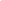 年　　　月　　　日　　　　愛知学院大学学長　殿　　　　　　　　　　　　　　　　　　　　研究者　　　　　　　　　　　　　　　　　　　(所属学部・講座・職名)　　　　　　　　　　　　　　　　　　　　　　　　　　　　　　　　　　　　　　　　　　（氏　　名）　　　　　　　 　　　　　㊞　　　　　　　　　　　　　　　　　　　所属長承認印　　　　　　　　　　　　　　　　　　　　　　　　　　　　　　　　　　　（氏　　名）　　　　　　　　　　    　㊞　下記の者を、奨学寄附研究費を使用して雇用を希望したいので、よろしくお願いします。この申請の際に、必ず候補者の履歴書（市販様式）及び「謝金の内訳一覧」（様式　任意）を添付してください。研究概要研究代表者：　研究課題名：　経費等(公財)××財団　××年度研究助成金直接経費額：　　　支出可能な金額：　 (注：直接経費から支出可能な具体的金額を記載ください。)雇用理由理由： 担当業務具体的内容： 雇用希望期間年　　月　　日　～　　　年 　　月　　日まで　　延べ　　　日間（予定）希望勤務形態□　フルタイム　　□　週　(　　)　時間　　□　その他（　　　　　　　　　）希望する具体的勤務時間等を以下に記載ください。曜日～　　曜日　　　　時　　　分～　　　時　　　分曜日～　　曜日　　　　時　　　分～　　　時　　　分希望身分※以下の該当番号に○を付してください。臨時職員　(愛知学院臨時職員規程に則った雇用契約を締結します。)その他の身分を希望される場合は、必ず事前に人事部及び研究推進・社会連携課に相談ください。雇用候補者氏名候補者の氏名等氏名：最終学歴：　　　年　　月　　　　　大学院　　　研究科　　　専攻修士課程・博士課程　　修了学位：　　　　年　　月　修士（　　　）　　　　年　　　月　博士（　　　）現職等：　この者を候補者とした理由：